南京质量协会单位会员入会登记表编号：    单位名称单位名称行业类别及单位性质通讯地址通讯地址邮编网址及电子邮箱网址及电子邮箱所属区域法定代表人法定代表人手机质量部门名称部门负责人部门负责人手机邮箱联系人联系人手机邮箱（一）单位简介：主要产品和服务（二）本单位质量工作现状：内容：1.通过体系认证情况2.运用质量管理方法现状（如是否开展群众性质量管理活动（QC小组、质量信得过班组、现场管理对标评价等）、是否导入卓越绩效模式等）3.获得荣誉（附相关证明）以上内容请另附页（一）单位简介：主要产品和服务（二）本单位质量工作现状：内容：1.通过体系认证情况2.运用质量管理方法现状（如是否开展群众性质量管理活动（QC小组、质量信得过班组、现场管理对标评价等）、是否导入卓越绩效模式等）3.获得荣誉（附相关证明）以上内容请另附页（一）单位简介：主要产品和服务（二）本单位质量工作现状：内容：1.通过体系认证情况2.运用质量管理方法现状（如是否开展群众性质量管理活动（QC小组、质量信得过班组、现场管理对标评价等）、是否导入卓越绩效模式等）3.获得荣誉（附相关证明）以上内容请另附页（一）单位简介：主要产品和服务（二）本单位质量工作现状：内容：1.通过体系认证情况2.运用质量管理方法现状（如是否开展群众性质量管理活动（QC小组、质量信得过班组、现场管理对标评价等）、是否导入卓越绩效模式等）3.获得荣誉（附相关证明）以上内容请另附页（一）单位简介：主要产品和服务（二）本单位质量工作现状：内容：1.通过体系认证情况2.运用质量管理方法现状（如是否开展群众性质量管理活动（QC小组、质量信得过班组、现场管理对标评价等）、是否导入卓越绩效模式等）3.获得荣誉（附相关证明）以上内容请另附页（一）单位简介：主要产品和服务（二）本单位质量工作现状：内容：1.通过体系认证情况2.运用质量管理方法现状（如是否开展群众性质量管理活动（QC小组、质量信得过班组、现场管理对标评价等）、是否导入卓越绩效模式等）3.获得荣誉（附相关证明）以上内容请另附页（一）单位简介：主要产品和服务（二）本单位质量工作现状：内容：1.通过体系认证情况2.运用质量管理方法现状（如是否开展群众性质量管理活动（QC小组、质量信得过班组、现场管理对标评价等）、是否导入卓越绩效模式等）3.获得荣誉（附相关证明）以上内容请另附页（一）单位简介：主要产品和服务（二）本单位质量工作现状：内容：1.通过体系认证情况2.运用质量管理方法现状（如是否开展群众性质量管理活动（QC小组、质量信得过班组、现场管理对标评价等）、是否导入卓越绩效模式等）3.获得荣誉（附相关证明）以上内容请另附页（一）单位简介：主要产品和服务（二）本单位质量工作现状：内容：1.通过体系认证情况2.运用质量管理方法现状（如是否开展群众性质量管理活动（QC小组、质量信得过班组、现场管理对标评价等）、是否导入卓越绩效模式等）3.获得荣誉（附相关证明）以上内容请另附页会费缴纳账户（金额另见会费通知）会费缴纳账户（金额另见会费通知）名称：南京质量协会  开户行：中行新城支行  账号：5092 7306 1289名称：南京质量协会  开户行：中行新城支行  账号：5092 7306 1289名称：南京质量协会  开户行：中行新城支行  账号：5092 7306 1289名称：南京质量协会  开户行：中行新城支行  账号：5092 7306 1289名称：南京质量协会  开户行：中行新城支行  账号：5092 7306 1289名称：南京质量协会  开户行：中行新城支行  账号：5092 7306 1289名称：南京质量协会  开户行：中行新城支行  账号：5092 7306 1289单位意见年  月  日(公章)年  月  日(公章)年  月  日(公章)年  月  日(公章)审核意见年  月  日(公章)年  月  日(公章)年  月  日(公章)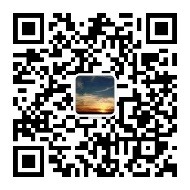 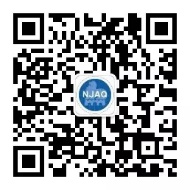 扫码关注    扫码咨询电 话：025-8777533813851528648邮 箱：2411972401@qq.com网 址：www.njcaq.org注：此表请搜索www.njcaq.org“关于我们”下载，填写反馈至邮箱：2411972401@qq.com待审核确认。